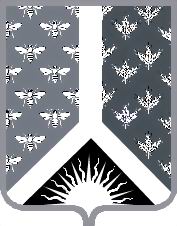 СОВЕТ НАРОДНЫХ ДЕПУТАТОВ НОВОКУЗНЕЦКОГО МУНИЦИПАЛЬНОГО РАЙОНАР Е Ш Е Н И Еот 29 апреля 2016 года № 173-МНПАО внесении изменений в некоторые нормативные правовые акты Новокузнецкого районного Совета народных депутатов Принято Советом народных депутатовНовокузнецкого муниципального района29 апреля 2016 года1. Внести в Решение Новокузнецкого районного Совета народных депутатов от 25.12.2008 № 74-МНПА «О пенсиях за выслугу лет лицам, замещавшим муниципальные должности Новокузнецкого муниципального района и должности муниципальной службы Новокузнецкого муниципального района» следующие изменения:1) в преамбуле слова «председатель Новокузнецкого районного Совета народных депутатов» заменить словами «председатель Совета народных депутатов Новокузнецкого муниципального района»;2) в статье 1:а) пункт 1 дополнить абзацем следующего содержания:«Пенсии за выслугу лет устанавливаются только в отношении лиц, замещавших муниципальные должности Новокузнецкого муниципального района на постоянной основе и в этот период достигших пенсионного возраста или потерявших трудоспособность, и не применяются в случае прекращения полномочий указанных лиц по основаниям, предусмотренным абзацем седьмым части 16 статьи 35, пунктами 2.1, 3, 6 - 9 части 6, частью 6.1 статьи 36, частью 7.1, пунктами 5 - 8 части 10, частью 10.1 статьи 40, частями 1 и 2 статьи 73 Федерального закона «Об общих принципах организации местного самоуправления в Российской Федерации».»;б) пункт 2 изложить в следующей редакции:«2. Условием назначения пенсии лицам, замещавшим муниципальные должности Новокузнецкого муниципального района, является назначение страховой пенсии по старости, страховой пенсии по инвалидности в соответствии с Федеральным законом «О страховых пенсиях», пенсии по старости, инвалидности, в соответствии с Федеральным законом «О государственном пенсионном обеспечении в Российской Федерации» (далее также – пенсии по государственному пенсионному обеспечению).»;3) в статье 2:а) в пункте 1:подпункт 1 изложить в следующей редакции: «1) 75 процентов среднемесячного денежного вознаграждения за вычетом страховой пенсии по старости (страховой пенсии по инвалидности), фиксированной выплаты к страховой пенсии, повышений фиксированной выплаты к страховой пенсии, установленных в соответствии с Федеральным законом «О страховых пенсиях», и (или) пенсии по государственному пенсионному обеспечению, при замещении должности главы Новокузнецкого муниципального района, за исключением случая, предусмотренного пунктом 1.1 настоящей статьи;»;подпункт 2 изложить в следующей редакции: «2) 55 процентов среднемесячного денежного вознаграждения лица, замещавшего муниципальную должность Новокузнецкого муниципального района, за вычетом страховой пенсии по старости (страховой пенсии по инвалидности), фиксированной выплаты к страховой пенсии, повышений фиксированной выплаты к страховой пенсии, установленных в соответствии с Федеральным законом «О страховых пенсиях», и (или) пенсии по государственному пенсионному обеспечению, при замещении муниципальной должности Новокузнецкого муниципального района от одного года до трех лет, за исключением случая, предусмотренного пунктом 1.1 настоящей статьи;»;подпункт 3 изложить в следующей редакции: «3) 75 процентов  среднемесячного денежного вознаграждения лица, замещавшего муниципальную должность Новокузнецкого муниципального района, за вычетом страховой пенсии по старости (страховой пенсии по инвалидности), фиксированной выплаты к страховой пенсии, повышений фиксированной выплаты к страховой пенсии, установленных в соответствии с Федеральным законом «О страховых пенсиях», и (или) пенсии по государственному пенсионному обеспечению, при замещении муниципальной должности Новокузнецкого муниципального района от трех лет и выше, за исключением случая, предусмотренного пунктом 1.1 настоящей статьи.»;б) пункт 1.1 изложить в следующей редакции:«1.1. В случае одновременного получения пенсии за выслугу лет или пенсии по инвалидности, предусмотренных Законом Российской Федерации «О пенсионном обеспечении лиц, проходивших военную службу, службу в органах внутренних дел, Государственной противопожарной службе, органах по контролю за оборотом наркотических средств и психотропных веществ, учреждениях и органах уголовно-исполнительной системы, и их семей», и страховой пенсии по старости, устанавливаемой в соответствии с Федеральным законом «О страховых пенсиях», страховая пенсия по старости при расчете размера пенсии вычету не подлежит.»;в) пункт 1.2 изложить в следующей редакции:«1.2. При определении размера пенсии в порядке, установленном пунктом 1 настоящей статьи, не учитываются:1) суммы повышений фиксированной выплаты к страховой пенсии, приходящиеся на нетрудоспособных членов семьи, в связи с достижением возраста 80 лет или наличием инвалидности I группы;2) размер доли страховой пенсии по старости, установленной и исчисленной в соответствии с Федеральным законом «О страховых пенсиях»;3) суммы, полагающиеся в связи с валоризацией пенсионных прав в соответствии с Федеральным законом «О трудовых пенсиях в Российской Федерации»;4) суммы повышений размеров страховой пенсии по старости и фиксированной выплаты при назначении страховой пенсии по старости впервые (в том числе досрочно) позднее возникновения права на нее, восстановлении выплаты указанной пенсии или назначении указанной пенсии вновь после отказа от получения установленной (в том числе досрочно) страховой пенсии по старости.»;г) в пункте 3 слова «трудовую пенсию по старости» заменить словами «страховую пенсию по старости, предусмотренную Федеральным законом «О страховых пенсиях» (дававшего право на трудовую пенсию по старости в соответствии с Федеральным законом «О трудовых пенсиях в Российской Федерации»)»;4) первое предложение пункта 2 статьи 3 изложить в следующей редакции: «Условием назначения пенсии лицам, указанным в пункте 1 настоящей статьи, является назначение страховой пенсии по старости, в том числе назначенной досрочно, страховой пенсии по инвалидности в соответствии с Федеральным законом «О страховых пенсиях», пенсии по государственному пенсионному обеспечению либо пенсии в соответствии с Законом Российской Федерации «О занятости населения в Российской Федерации».»;5) в статье 4:а) первое предложение пункта 1 изложить в следующей редакции: «Пенсия муниципальных служащих Новокузнецкого муниципального района при стаже муниципальной службы 15 лет при назначении устанавливается в размере 45 процентов среднемесячного денежного содержания муниципального служащего Новокузнецкого муниципального района, исчисленного в соответствии с пунктами 4 - 6 настоящей статьи, за вычетом страховой пенсии по старости (страховой пенсии по инвалидности), фиксированной выплаты к страховой пенсии, повышений фиксированной выплаты к страховой пенсии, установленных в соответствии с Федеральным законом «О страховых пенсиях», и (или) пенсии по государственному пенсионному обеспечению либо пенсии, назначенной в соответствии с Законом Российской Федерации «О занятости населения в Российской Федерации», за исключением случая, предусмотренного пунктом 2.1 настоящей статьи.»;б) в пункте 2 слова «страховой части трудовой пенсии по старости (трудовой пенсии по инвалидности)» заменить словами «страховой пенсии по старости (страховой пенсии по инвалидности), фиксированной выплаты к страховой пенсии, повышений фиксированной выплаты к страховой пенсии»;в) пункт 2.1 изложить в следующей редакции:«2.1. В случае одновременного получения пенсии за выслугу лет или пенсии по инвалидности, предусмотренных Законом Российской Федерации «О пенсионном обеспечении лиц, проходивших военную службу, службу в органах внутренних дел, Государственной противопожарной службе, органах по контролю за оборотом наркотических средств и психотропных веществ, учреждениях и органах уголовно-исполнительной системы, и их семей», и страховой пенсии по старости, устанавливаемой в соответствии с Федеральным законом «О страховых пенсиях», страховая пенсия по старости при расчете размера пенсии вычету не подлежит.»;г) пункт 2.2 изложить в следующей редакции:«2.2. При определении размера пенсии в порядке, установленном пунктом 1 настоящей статьи, не учитываются:1) суммы повышений фиксированной выплаты к страховой пенсии, приходящиеся на нетрудоспособных членов семьи, в связи с достижением возраста 80 лет или наличием инвалидности I группы;2) размер доли страховой пенсии по старости, установленной и исчисленной в соответствии с Федеральным законом «О страховых пенсиях»;3) суммы, полагающиеся в связи с валоризацией пенсионных прав в соответствии с Федеральным законом «О трудовых пенсиях в Российской Федерации»;4) суммы повышений размеров страховой пенсии по старости и фиксированной выплаты при назначении страховой пенсии по старости впервые (в том числе досрочно) позднее возникновения права на нее, восстановлении выплаты указанной пенсии или назначении указанной пенсии вновь после отказа от получения установленной (в том числе досрочно) страховой пенсии по старости.»;д) пункт 3 дополнить предложением следующего содержания: «При этом указанный размер социальной пенсии не увеличивается на районный коэффициент.»; е) в пункте 4 слова «трудовую пенсию по старости» заменить словами «страховую пенсию по старости, предусмотренную Федеральным законом «О страховых пенсиях» (дававшего право на трудовую пенсию по старости в соответствии с Федеральным законом «О трудовых пенсиях в Российской Федерации»)»;6) в статье 5:а) пункт 4 дополнить словами «по выбору лица»; б) пункт 5 дополнить словами «по выбору лица»; в) пункт 6 дополнить словами «по выбору лица»;г) пункт 6.1 дополнить словами «по выбору лица»;д) дополнить пунктом 6.2 следующего содержания:«6.2. Лицам, имеющим право на пенсию по основаниям, предусмотренным настоящим Решением, и получающим пенсию за выслугу лет (ежемесячную доплату к пенсии, иную выплату), устанавливаемую в соответствии с законодательством иного субъекта Российской Федерации в связи с замещением государственных должностей субъекта Российской Федерации, должностей государственной гражданской службы субъекта Российской Федерации, назначается и выплачивается либо пенсия в соответствии с настоящим Решением, либо пенсия за выслугу лет (ежемесячная доплата к пенсии, иная выплата) в соответствии с законодательством этого субъекта Российской Федерации по выбору лица.»;е) дополнить пунктом 6.3 следующего содержания:«6.3. Лицам, имеющим право на пенсию по основаниям, предусмотренным настоящим Решением, и получающим пенсию за выслугу лет (ежемесячную доплату к пенсии, иную выплату), устанавливаемую в соответствии с нормативным правовым актом иного муниципального образования в связи с замещением муниципальных должностей, должностей муниципальной службы, назначается и выплачивается либо пенсия в соответствии с настоящим Решением, либо пенсия за выслугу лет (ежемесячная доплата к пенсии, иная выплата) в соответствии с нормативным правовым актом этого муниципального образования по выбору лица.»;ж) в пункте 7:подпункт 2 изложить в следующей редакции:«2) при изменении учитываемого (учитываемых) при исчислении размера пенсии размера (размеров) страховой пенсии по старости (страховой пенсии по инвалидности), фиксированной выплаты к страховой пенсии, повышений фиксированной выплаты к страховой пенсии, установленных в соответствии с Федеральным законом «О страховых пенсиях», и (или) пенсии по государственному пенсионному обеспечению либо пенсии в соответствии с Законом Российской Федерации «О занятости населения в Российской Федерации» - по заявлению получателя пенсии;»;дополнить подпунктом 4 следующего содержания:«4) при предоставлении лицом дополнительных документов, подтверждающих период замещения муниципальной должности Новокузнецкого муниципального района и (или) стаж муниципальной службы, который не был учтен при назначении ему пенсии, - по заявлению получателя пенсии.»;7) пункт 2 статьи 6 дополнить подпунктом 3 следующего содержания:«3) с даты обращения в письменной форме - при наступлении обстоятельств, послуживших основанием для перерасчета пенсии в соответствии с подпунктом 4 пункта 7 статьи 5 настоящего Решения.»;8) статью 9 изложить в следующей редакции: «Статья 9. Ответственность за достоверность сведений, необходимых для назначения и выплаты пенсии, удержания из пенсии1. Физические и юридические лица несут ответственность за достоверность сведений, содержащихся в документах, представляемых ими для назначения и выплаты пенсии. 2. В случае если представление недостоверных сведений или несвоевременное представление сведений, предусмотренных статьей 8 настоящего Решения, повлекло за собой перерасход средств на выплату пенсий, виновные лица возмещают уполномоченному органу причиненный ущерб в порядке, установленном законодательством Российской Федерации.3. В случаях невыполнения или ненадлежащего выполнения обязанностей, указанных в пункте 1 настоящей статьи, и выплаты в связи с этим излишних сумм пенсии работодатель и (или) получатель пенсии возмещают уполномоченному органу причиненный ущерб в порядке, установленном законодательством Российской Федерации.4. В случае обнаружения уполномоченным органом ошибки, допущенной при назначении, перерасчете размера, индексации и (или) выплате пенсии,  производится устранение данной ошибки. Установление пенсии в ином размере или прекращение выплаты пенсии в связи с отсутствием права на ее получение производится с 1-го числа месяца, следующего за месяцем, в котором была обнаружена соответствующая ошибка.5. Излишне выплаченные суммы пенсии в случаях, предусмотренных пунктами 2 - 4 настоящей статьи, определяются за период, в течение которого выплата указанных сумм производилась лицу неправомерно, в порядке, установленном администрацией Новокузнецкого муниципального района. 6. Недоплаченные суммы пенсии в случае, предусмотренном пунктом 4 настоящей статьи, выплачиваются за все прошлое время.7. Удержания из пенсии производятся на основании:1) исполнительных документов;2) решений уполномоченного органа о взыскании сумм пенсии, излишне выплаченных получателю пенсии, в связи с нарушением статьи 8 настоящего Решения или обнаружением счетной ошибки;3) решений судов о взыскании сумм пенсии вследствие злоупотреблений со стороны получателя пенсии, установленных в судебном порядке.8. Удержания производятся в размере, исчисляемом из размера установленной пенсии. При этом удержания на основании решения уполномоченного органа производятся в размере, не превышающем 20 процентов пенсии.9. В случае прекращения выплаты пенсии до полного погашения задолженности по излишне выплаченной ее сумме, удерживаемой на основании решений уполномоченного органа, оставшаяся задолженность взыскивается в судебном порядке.»;9) подпункт 2 пункта 1 статьи 10 изложить в следующей редакции:«2) при непредставлении получателем пенсии в срок, указанный в пункте 1 статьи 8 настоящего Решения, сведений об обстоятельствах, влекущих изменение размера пенсии, - с 1-го числа месяца, следующего за месяцем, в котором произошло изменение учитываемого (учитываемых) при исчислении размера пенсии размера (размеров) страховой пенсии по старости (страховой пенсии по инвалидности), фиксированной выплаты к страховой пенсии, повышений фиксированной выплаты к страховой пенсии, установленных в соответствии с Федеральным законом «О страховых пенсиях», и (или) пенсии по государственному пенсионному обеспечению либо пенсии в соответствии с Законом Российской Федерации «О занятости населения в Российской Федерации»;»; 10) подпункт 4 пункта 2 статьи 11 изложить в следующей редакции:«4) в случае прекращения выплаты страховой пенсии по инвалидности, пенсии по государственному пенсионному обеспечению или пенсии в соответствии с Законом Российской Федерации «О занятости населения в Российской Федерации» и при установлении страховой пенсии по старости, иного вида пенсии по государственному пенсионному обеспечению, учитываемого при исчислении размера пенсии, - со дня назначения указанной пенсии.».2. Внести в Порядок предоставления гарантий осуществления полномочий депутатов Новокузнецкого районного Совета народных депутатов и лиц, замещающих муниципальные должности Новокузнецкого муниципального района, установленный решением Новокузнецкого районного Совета народных депутатов от 26.06.2009 № 146-МНПА, изменение, дополнив пункт 6.1 абзацем следующего содержания:«Пенсии за выслугу лет устанавливаются только в отношении лиц, замещавших муниципальные должности Новокузнецкого муниципального района на постоянной основе и в этот период достигших пенсионного возраста или потерявших трудоспособность, и не применяются в случае прекращения полномочий указанных лиц по основаниям, предусмотренным абзацем седьмым части 16 статьи 35, пунктами 2.1, 3, 6 - 9 части 6, частью 6.1 статьи 36, частью 7.1, пунктами 5 - 8 части 10, частью 10.1 статьи 40, частями 1 и 2 статьи 73 Федерального закона «Об общих принципах организации местного самоуправления в Российской Федерации».». 3. Внести в Положение «О ежемесячной доплате к пенсии почетным гражданам Новокузнецкого района», утвержденное постановлением Новокузнецкого районного Совета народных депутатов от 14.01.2004 № 50, изменение, изложив пункт 1.2 в следующей редакции:«1.2. Ежемесячная доплата устанавливается к пенсии по государственному пенсионному обеспечению и (или) страховой пенсии, назначенной в соответствии с Федеральными законами «О государственном пенсионном обеспечении в Российской Федерации» и (или) «О страховых пенсиях» и Законом Российской Федерации «О занятости населения в Российской Федерации», за исключением лиц, указанных в пункте 4.8 настоящего Положения.».4. Внести в Положение «О ежемесячной доплате к пенсии лицам, работавшим в органах государственной власти и управления, органах местного самоуправления, общественных и политических организациях Новокузнецкого района и вышедшим на пенсию до вступления в силу Закона Кемеровской области от 16.10.1998 № 49-ОЗ «О муниципальной службе в Кемеровской области», утвержденное  постановлением Новокузнецкого районного Совета народных депутатов от 14.01.2004 № 47, изменение, изложив пункт 1.2 в следующей редакции:«1.2. Ежемесячная доплата устанавливается к пенсии по государственному пенсионному обеспечению и (или) страховой пенсии, назначенной в соответствии с Федеральными законами «О государственном пенсионном обеспечении в Российской Федерации» и (или) «О страховых пенсиях» и Законом Российской Федерации «О занятости населения в Российской Федерации».».5. Внести в решение Новокузнецкого районного Совета народных депутатов от 07.09.2011 № 311-МНПА «О ежемесячной доплате к пенсии лицам, награжденным Почетным знаком «За заслуги перед районом» изменение, изложив пункт 2 статьи 1 в следующей редакции:«2. Условием назначения пенсии лицам, награжденным Почетным знаком «За заслуги перед районом», является назначение страховой пенсии по старости, в том числе назначенной досрочно, страховой пенсии по инвалидности в соответствии с Федеральным законом «О страховых пенсиях» и (или) пенсии по старости, инвалидности, выслуге лет в соответствии с Федеральным законом «О государственном пенсионном обеспечении в Российской Федерации», либо пенсии в соответствии с Законом Российской Федерации «О занятости населения в Российской Федерации».».6. Внести в решение Новокузнецкого районного Совета народных депутатов от 19.06.2012 № 392-МНПА «О ежемесячной доплате к пенсии гражданам, входящим в состав Совета старейшин при главе Новокузнецкого муниципального района», изложив статью 1 в следующей редакции:«Статья 1. Право на получение ежемесячной доплаты к пенсииПраво на получение ежемесячной доплаты к пенсии в соответствии с настоящим Решением имеют граждане, входящие в состав Совета старейшин при главе Новокузнецкого муниципального района и являющиеся получателями пенсии, назначенной в соответствии с Федеральными законами «О государственном пенсионном обеспечении в Российской Федерации», «О страховых пенсиях» и Законом Российской Федерации «О занятости населения в Российской Федерации».».7. Настоящее Решение вступает в силу со дня, следующего за днем его официального опубликования.Председатель Совета народных депутатов Новокузнецкого муниципального района                                                                            Е. В. Зеленская  Глава Новокузнецкого муниципального района                                                                             Е. А. Манузин